哈希汇 (HEX) V. 0.1一切去中心化2021年三月高恒信jim@myhex.iomyhex.io哈希汇以在赫德拉·哈希图上构建有用和相关的去中心化应用程序（Dapp）为己任，使得当前的互联网更加去中心化，最终将权力下放到个人d 手中。本文旨在阐述以下问题 -我们所预见的分布式未来哈希汇是什么？为什么选赫德拉？我们的价值哈希汇团队哈希汇通证及其通证经济商标声明背景在世界进入新千年的第三个十年之际，它正站在历史的一个十字路口前。在一边，是一条通往更加全球化的未来之路，由现有和新兴的地缘政治大国所主导。它们通过其麾下强大的商业财团和不断涌现的高科技企业，不仅对本国人民、且对生活在其势力范围内的所有人在施行越来越紧的掌控；另一边，是一条通往无政府状态、极端民族主义和社会动荡之路，这条路上满是政治强人和投机分子，他们通过打动因时代变迁中的技术进步而被抛弃的那部分人来夺取权力。我们怎么到的这里？在我们身后，我们看到跨越两个世纪的三次技术革新，将世界带到了历史的这一时刻。工业革命起源与英国，自启蒙运动以来的科技进步导致了蒸汽机的发明。人类有史以来第一次能够利用大自然的力量为自己服务。生产力的迅速提高促使英国在19世纪末成为世界上最强大的帝国。美国世纪催生了接下来的两次工业革命。第二次工业革命始于上世纪初，当电力开始取代人力。科技的进步导致了产能过剩，西方开始出现大规模的失业和政治动荡，直接酿成了三十年代的经济大萧条、两次世界大战和冷战。冷战结束后，个人电脑的普及开启了第三次的工业革命。随着柏林墙的倒塌，世界各国开始重新建立起联系，互联网诞生在各国人民渴望连接和沟通的愿景之中。第四次工业革命展望未来，我们看到世界正处在一个伟大革新的萌芽状态中。许多人认为人工智能，“人类的最后的发明”，将引领第四次工业革命。还有人预测纳米技术、三维打印、虚拟现实/增强现实（VR/AR）或无人驾驶是未来的发展方向。围绕这这些领域所诞生的好莱坞大片可以证明这一点。然而，在人工智能成为现实之前，互联网上必须首先建立起一个独立、自治和分布式的平台 - 一个互联网的信任层，以确保输入到人工智能系统的数据的完整性和真实性。就如同过去的未来主义者或知识精英们没有预料到万维网的普及——60年代的科幻电影都在预言飞行汽车和星球殖民——每一次改变世界的创新都不是来自顶层精英们的设计，而是源于草根大众的内在需求，这一次也不会例外。很少人看得到，扑面而来的去中心化浪潮将在今后二十年中，改变我们身边的一切。三代分布式账本技术（DLT）比特币-首个去中心化应用通过去中心化来换取信任的比特币，诞生于08-09年金融危机的至暗时刻。受到全球经济体里所有中央银行的无限制印钞，或所谓的“量化宽松”，世界渴望寻求一个诚实的、去中心化并可以替代法定货币的数字交换媒介。在过去的30年里，互联网解决了通信的问题，使其成本降到几乎为零。但与此同时，它也产生了信任的问题，更确切地说，信任匮乏的问题。所有人都知道网上骗子多，任何网上的商业活动只能通过如跨国银行等权威的中介机构进行。随着比特币的出现，交易双方第一次可以不通过第三方，点对点地在全球范围内进行价值的交换。比特币将信任下放到了全球数万个维系其网络本身的节点，因此它不再需要一个中心的权威来源。比特币是最早流行建立在分布式账本技术（DLT）上的去中心化应用，作为一种支付系统，它效率十分低下，每秒钟只能处理3-7笔交易。比特币网络也极其耗能，每天消耗掉多可敌国的电力。比特币最大的局限在于它缺乏可编程性，使其沦为了一个单一用途的应用程序——一个分散、原始的货币转账系统。以太坊-可编程的区块链第二代分布式账本技术始于以太坊的智能合约理念。开发者们可以通过智能合约在区块链上构建各种分布式应用程序。以太坊让下一代创业者可以开始构想一个去中心化未来：支付宝、微信、抖音、甚至百度都能成为去中心化的应用，它们不再由单一实体的掌控，其所有权和管理权将被分散在世界各地运行它们的数千个节点上。但和比特币一样，以太坊也受其速度的限制，每秒的交易量只能打20次左右，远远低于类似于VISA的中央平台。况且，智能合约状态的大小可以从几千字节的数据到数百千字节不等，在分布式网络上运行如此大型的程序是很慢的，会产生许多性能瓶颈。这是为什么最近随着以太坊的普及，很多建立这以太坊上的去中心化交易所（DEX）的交易费用都出现了飙升，这证明了智能合约模式的低效。哈希图 - 第三代去中心化账本技术2016年，里门·彼尔德（Leemon Baird）博士发明了哈希图共识算法。哈希图结合了八卦协议的速度和效率，和投票算法的异步拜占庭容错安全性，再加上一个神来之想的“八卦套八卦”的创新理念，哈希图加上随后发明的共识服务（HCS），成功解决了共识算法固有的去中心化、安全性和可扩展性的三重难题。自比特币发明以来，一个建立在赫德拉·哈希图分布式账本上都全分布式的应用网络指日可待。如果将比特币比作70年代的“大哥大”，把以太坊比作90年代的诺基亚手机，那么哈希图就是2007年出来“爱疯”，彻底改变了人们互联互通的方式。就像20世纪90年代个人电脑的普及带来了数字化大潮，引领世界进入了信息时代。而前20年中，3g和4g移动网络又使智能手机变得无处不在，我们认为去中心化将成为这个时代的大趋势。在接下来的三十年里，基于分布式账本技术的去中心化应用将对人们在生活、工作和互动方式上，超过万维网和移动互联网在过去三十年中的对它们的改变。现在，在这个去中心化大潮开始的十年之际，世界正站在第四次工业革命的风口浪尖上。你将创建一个什么样的未来？哈希汇是什么?哈希汇（HEX）是一个基于赫德拉·哈希图（Hedera Hashgraph）的去中心化交易所（DEX）和一个数字资产管理平台。目前，通过哈希汇的Chrome扩展，用户可以在赫德拉主网上创建新的哈希图钱包和不可替代通证（NFT），导入和管理现有的哈希图钱包，以及发送并交换在赫德拉平台上发行的通证。今后，我们的目标是将哈希汇打造成哈希图的“一站式”分散金融解决方案（DeFi），未来的金融服务可能包括：黑霸通证与区各块链平台之间的跨链交易法币接口加密货币的贷款/融资股票、债券和法币交易为什么选择哈希图?选择哪一个平台来建一个去中心化交易所至关重要，因为这个决定极大地影响到其交易费用。例如，在2021年初，每当以太坊的GAS费用飙升时，在基于以太坊的去中心化交易所上（如Uniswap），经常会出现订单费超过100美元的事。这里有个报道，某人为了一个120美元的订单，支付了9500美元的交易费。还有其他更疯狂的用户体验。我们选择在哈希图上构建我们的去中心化交易所，是因为在所有共识算法中，哈希图算法达到了理论上的效率极限。在赫德拉主网上运行的DAPP继承了其优异的属性，其中包括：速度 - 每秒一万次以上的吞吐量，结算时间少于3秒。安全 - 异步拜占庭容错（aBFT），分布式网络安全和公平的黄金标准成本 - 每笔交易费不到1美分效率 - 权益证明 （PoS)，低能耗达成共识治理 - 由39个知名、成熟的跨国公司所组成的理事会，横跨各个行业赫领域。理事会成员任期制都是两届、共六年， 他们将对哈希图的规划提供支持和指导。我们旨在解决的问题2020年，加密货币行业见证了去中心化金融（DeFi）的兴起。 从2020年初的几乎不存在，截止到2021年2月中旬，目前已有超过470亿美元的DeFi流动性被锁定在智能合约里。 随着去中心化金融的持续增长，其所构建的产品也开始被广泛使用。 过去几个月以来，去中心化交易所（DEX）的交易量大幅增长，所有基于以太坊的DEX的交易额均超过550亿美元，这表明市场希望摆脱现有的中心化交易所的模式。譬如前段时间发生在Robinhood上的丑闻，很多与Reddit和#WallstreetBets相关的交易都受到了限制，有些甚至被完全禁止。一个不受任何公司所掌控的、完全去中心化的交易平台呼之欲出。DeFi革命的始作俑者Uniswap是一个新型去中心化交易所。与早期那些依赖于集中交易等订单簿的DEX不同，Uniswap使用流动性池和自动做市商公式来匹配订单。这意味着所有交易都通过使用智能合约在链上进行，智能合约将用户出售的代币添加到池中，并从同一池中检索用户想要购买的代币。与在两个钱包之间发送代币相比，在以太坊网络上执行智能合约的成本极高。因此，Uniswap和其他基于以太坊的DEX，其费用都会随着以太坊本身的使用而增加。在Uniswap上进行一次简单的代币交换可能会花费数百美元的GAS费，这使得它不适合小额交易。大规模交易执行起来也很棘手，因为交易规模占流动性池的比例越大，汇率就越不利。随着链上交易量的不断增长，以太坊区块链已经严重超载，一个简单的交易有时需要10美元的费用。由于去中心化的交易是通过区块链上的智能合约来执行的，因此我们在Uniswap看到天价的交易费。而去中心化交易所的人气在继续增长，特别是随着衍生品和保证金交易等复杂的投资产品在分布式平台上的应用，执行那些智能合约所需的高额GAS费用将使得散户们无法使用以太坊上的Dapp。与此同时，哈希图的高速、低交易成本和良好的治理模式使其成为建立实用的分布式交易所的理想平台。哈希汇（HEX）绕过了以太坊和其他区块链所使用的智能合约理念，基于哈希图共识服务（HCS），它将成为下一代的去中心化交易平台。哈希汇团队哈希汇团队由区块链爱好者所组成。我们都是为了一个共同的目标而团结在一起的志工——努力致力于建设起一个更加自由、公平、值得信赖和去中心化的互联网。在哈希汇，我们相信过去的不重要，未来是由我们现在选择的思想和行动所决定。我们希望将我们的信念融入我们的产品里。因此，我们不设置头衔，用不看重简历，每个团队成员都选择了一个词，来表达各自的能力、经验和抱负。高恒信 - 梦想家。高恒信看到了一个运行在哈希图上的去中心化的未来。任何人都可以满怀信心地彼此在网上交流，而不需要依赖于某个政府、公司、机构或个人提供权威性的信任。届时，所有的相关信息都是通过这个互联网信任层传递，所有的诈骗行为都将受到这个信任层的限制，所有的黑客和垃圾邮件的行为都受到这个新的分布式网络的抑制。Xavier Praveen - 黑客。Xavier一手建造了哈希汇的扩展程序Passakorn Chantakorn - 设计师。哈希汇扩展的页面都来自于Passakorn的设计Ari Sagherian - 团队里的人工智能科学家Nicole Zamora - 探索者。作为一名学生，妮可制作的演示视频，简洁而明了地向社区展示了我们的产品。毕业后，尼可将成为哈希汇主要开发者之一。Naiame Bayarkhuu - 来自蒙古的后端工程师Simon Jackson - 向导。视觉设计师，用户界面/用户体验，网页架构和概念方面的专家。西蒙参与了1.0版本白皮书，以及myhex.io的设计。Alex Peshevski - 哈希汇社区领袖哈希汇通证2012年2月22日，通过赫德拉通证服务（HTS），哈希汇在赫德拉·哈希图主网上铸造了固定总供应量为2,718,281,828枚的HEX不可变的实用通证。目前，HEX哈希汇交易平台的准交易费用。同时，它们也被用作购买和出售在哈希汇平台上创建的不可替代通证（NFT）。未来，这些代币将为整个哈希汇生态系统提供动力，包括跨链交易和支付金融产品的利息。通证经济自2021年3月18日起，20%的HEX通证将以1 hbar/HEX的汇率向公众发行。本次公平发行的所有收益和任何剩余未售出的通证将被重新投资回到哈希汇平台。2%——预留给首次代币发行（ITO）推荐奖金25%—为当前和未来的HEX团队成员、顾问、合作伙伴等保留的通证期权池。25%—HEX流动性池准备金（LP）28%——HEX生态系统的战略储备购买HEX通证的方法用黑霸（Hbar）交换HEX从Chrome扩展商店下载并安装Hashgraph ExchangeITO时，hbar和HEX之间的交换比率为1:1微信转账：马思思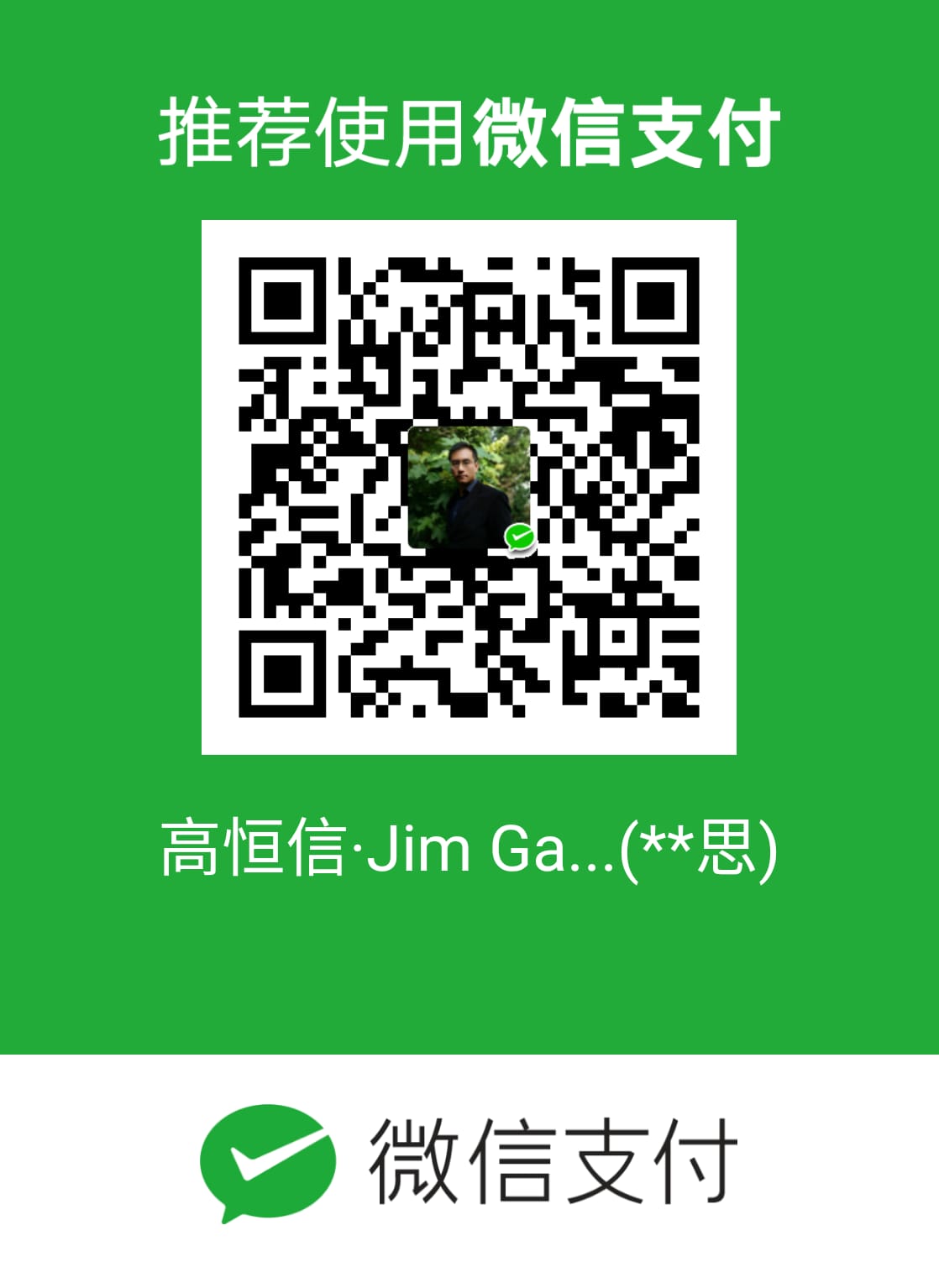 